Транспортно-логистическая компания «Тран-Сервис»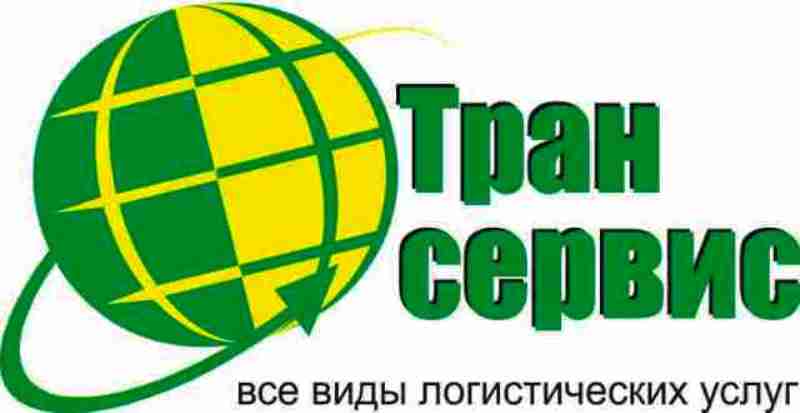                 603158 г. Нижний Новгород,                 Ул.  Зайцева д. 4
                Тел. 8-910-137-42-82, 8-950-354-78-35                e-mail: GDtranservis@gmail.ru Договор-заявка на перевозку груза № __ от «__» _____________ 2013годаПРОЧИЕ УСЛОВИЯ:1.   В своей деятельности стороны руководствуются положениями настоящего Договора, заявкой, ГК РФ, УАТ РФ.2.   Заказчик не несет ответственность за действия Исполнителя, не согласованные с Заказчиком,З. В случае опоздания ТС на погрузку-разгрузку по вине Исполнителя, последний выплачиваетЗаказчику штраф 100 рублей за каждый час опоздания, но не более  900 рублей в сутки.4.   Исполнитель несет ответственность за сохранность груза с момента принятая его к перевозке и до выдачи его грузополучателю.5.   При отказе Исполнителя от согласованной перевозки, неподачи ТС или действий   Исполнителя, повлекших за собой срыв загрузки, последний выплачивает Заказчику 20% от стоимости перевозки.6.  Заказчик оплачивает  оказанные  услуги  Исполнителю  в течение  5-ти  рабочих дней. За  каждый полный и не полный  день  платежа  Заказчик  оплачивает  Исполнителю  пени  в  размере  20% от  суммы   Заказа . ОСОБЫЕ УСЛОВИЯ:1.   По штучный пересчет грузовых мест, указанных в ТТН на загрузке и выгрузке,2.   Проверка внешнего состояния упаковки3.   В случав расхождения количества груза и обнаружении несоответствия упаковки обязательное составление акта и запись в ТТН.Просим подтвердить принятие заявки по факсу или электронной почте с печатью и подписью с указанием данных на подвижной состав. Копия заявки является разовым договором-заявкой и имеет полную юридическую силу.ИСПОЛНИТЕЛЬ								ЗАКАЗЧИКДиректор ООО «Тран-Сервис»М.М. Курзанов  __________________________                                       _________________________________                				                                                                 м.п.								 м.п.ИсполнительИсполнительИсполнительКонтактное лицо от исполнителяКонтактное лицо от исполнителяКонтактное лицо от исполнителяЗаказчикЗаказчикЗаказчикКонтактное лицо от заказчикаКонтактное лицо от заказчикаКонтактное лицо от заказчикаВид транспортаВид транспортаВид транспортаНаименование груза и его типНаименование груза и его типНаименование груза и его типКоличество местКоличество местОбъем, м3Объем, м3Вес брутто, тАдрес загрузкиАдрес загрузкиАдрес загрузкиАдрес загрузкиАдрес разгрузкиАдрес разгрузкиАдрес разгрузкиАдрес разгрузкиДатаВремяВремяВремяДатаДатаВремяВремяОрганизацияОрганизацияОрганизацияОрганизацияОрганизацияОрганизацияОрганизацияОрганизацияКонтактное лицоКонтактное лицоКонтактное лицоКонтактное лицоКонтактное лицоКонтактное лицоКонтактное лицоКонтактное лицоТелефон контактныйТелефон контактныйТелефон контактныйТелефон контактныйТелефон контактныйТелефон контактныйТелефон контактныйТелефон контактныйСтоимость перевозки (прописью)Стоимость перевозки (прописью)Форма оплатыФорма оплатыСтавка простоя за суткиСтавка простоя за суткиДополнительные условия перевозкиДополнительные условия перевозкиМарка, номер а/м, номер полуприцепаФИО водителяПаспортные данные водителя